Candidate for female staff representative for the 
Board of Kerry ETB (nominated by TUI)
Name: 			Cecelia O’SheaExperience:	8 years in Further Education, teacher of the SNA Programme8 years as Post-Primary School teacherQualifications: 	BA; H. Dip Education; H. Dip SEN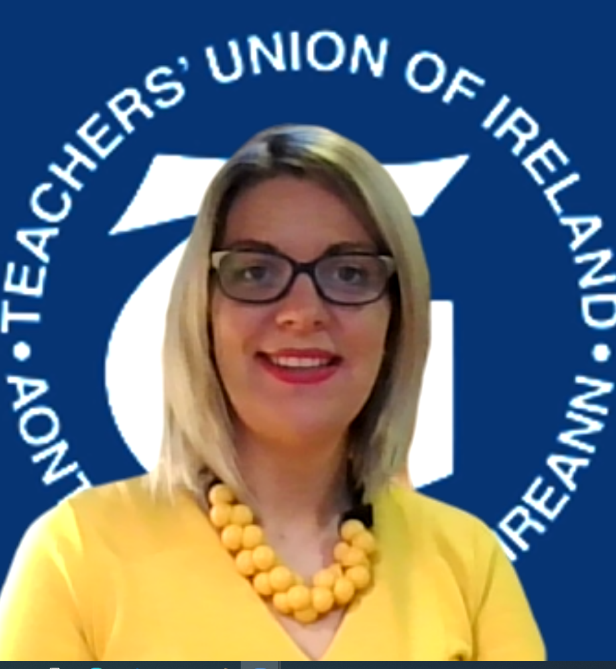 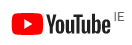 I have a strong record of service within TUI and promise to be available to support all staff regardless of grade or position. I am happy to cooperate with colleagues from all other unions on issues of mutual interest. I would be delighted to hear what your priorities are which I will pursue if I am chosen as the successful candidate. Please use the following link to contact me: I would really appreciate your support in this important election.